-HALIFAX WILDCAT EDUCATION FOUNDATION-APPLICATION FOR PROJECT SUPPORT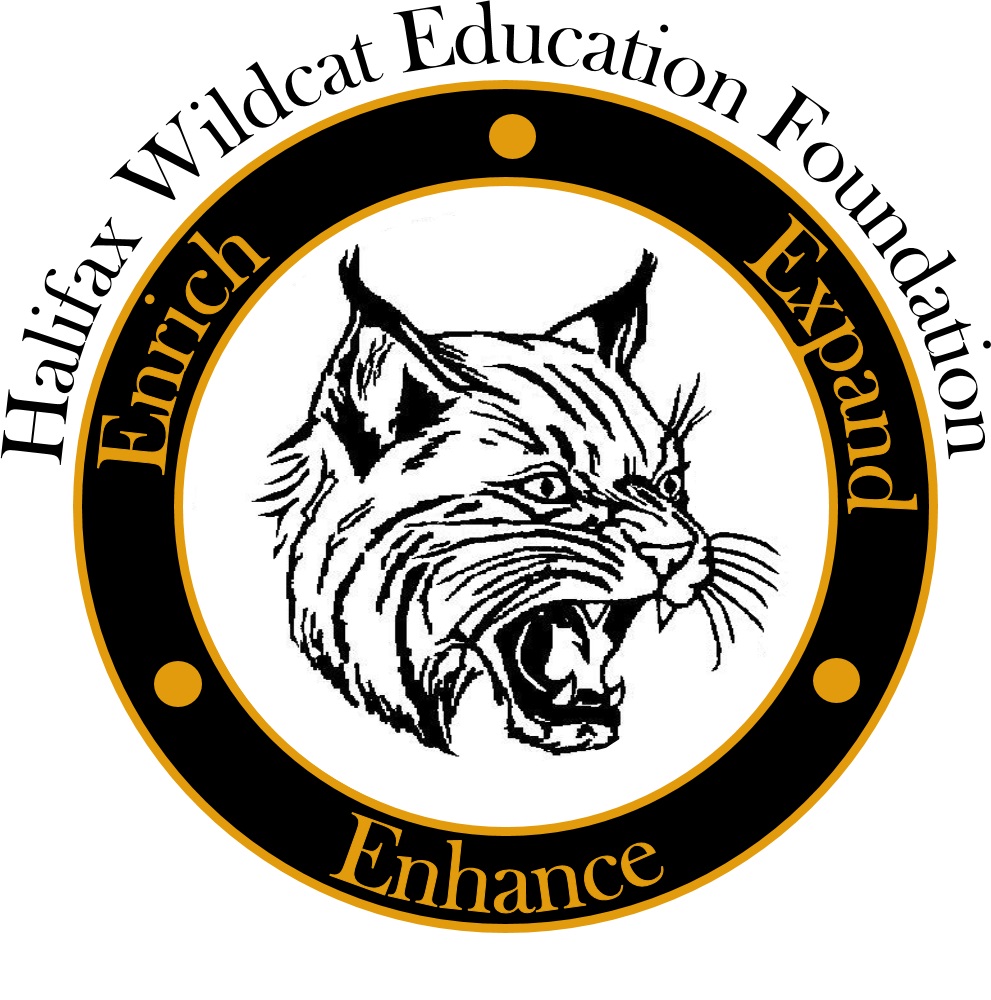 Name _______________________________ Date of Request _____________Department/Grade Level/Organization _____________________________Principal/Supervisor Signature _____________________________________Description of Project (date of activity, purpose, materials, number of people who will benefit, etc.)__________________________________________________________________________________________________________________________________________________________________________________________________________________________________________________________________________________________________________________________________________Please describe how your project/program enhances education, arts, culture, athletics for students and/or our community.____________________________________________________________________________________________________________________________________________________________________________________________________________________________________________________________________________________________________________________________________________________________________________________________________________Amount of funds requested _______________ Date Needed ___________Can this program/project still be completed with partial funding? ____If approved, are you willing to include HWEF as the funding source of your project in written communications with parents/community and email us updates and/or photos, as applicable?  Yes ______  No ______Please submit the completed application to the Superintendent of the Halifax Area SD.